Sample Letter of Introduction for Job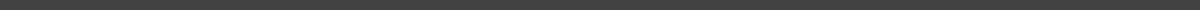 Subject: Introduction - [Your Name] Applying for [Job Title]Dear [Hiring Manager's Name],I am writing to introduce myself as a candidate for the [Job Title] position at [Company Name], which I learned about through [How You Heard About the Job]. With a [Degree] in [Your Field] and [Number of Years] years of experience in [Your Industry], I am confident in my ability to contribute effectively to your team.My professional journey has equipped me with a diverse set of skills relevant to the [Specific Field/Position], including [Skill 1], [Skill 2], and [Skill 3]. I am particularly drawn to [Company Name] because of its commitment to [Something You Admire About the Company], and I am enthusiastic about the opportunity to bring my [Skill/Experience] to support your team’s objectives.Enclosed is my resume, which provides further detail about my professional achievements. I would be thrilled to discuss how my background, skills, and interests can be a match for the [Job Title] position. I am looking forward to the possibility of contributing to [Company Name]'s success.Thank you for considering my application. I am eager to potentially discuss this exciting opportunity with you. Please feel free to contact me at [Your Contact Information] to arrange a meeting at your convenience.Sincerely,[Your Name]
[Your Contact Information]